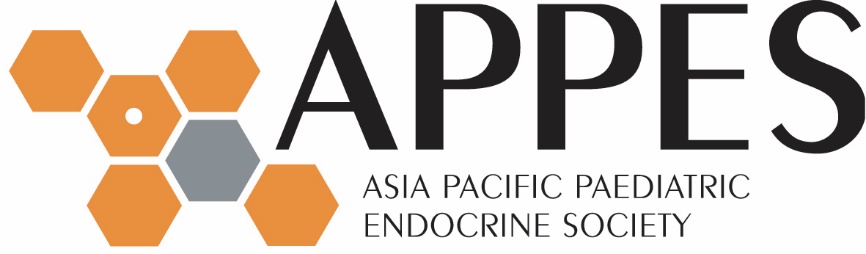 -22nd APPES Fellows School-Certificate of TraineeThe person above is certified as a trainee at our instituteNameAffiliationE-mail addressPhone numberNameDateSignature